Publicado en Madrid el 04/10/2021 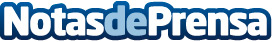 Doctor Aso sugiere las 5 claves para afrontar un aumento de pechoUna mamoplastia de aumento es una cirugía para la que hay que estar preparada con algunos puntos esenciales, por lo que el Doctor Aso ofrece los 5 consejos más importantes para tenerlo todo preparado antes del "Día D"Datos de contacto:Doctor Jorge Aso629 49 44 70Nota de prensa publicada en: https://www.notasdeprensa.es/doctor-aso-sugiere-las-5-claves-para-afrontar Categorias: Nacional Medicina Medicina alternativa http://www.notasdeprensa.es